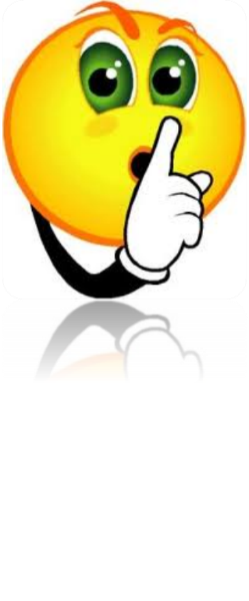 By _____________________First, I thought…Then, I learned…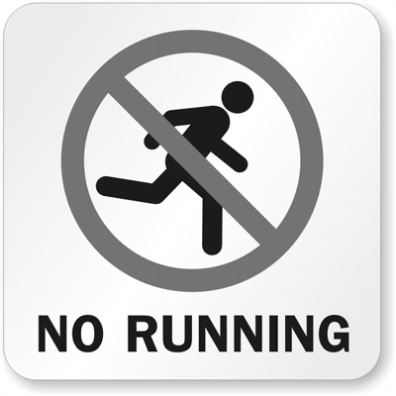 Then, I learned…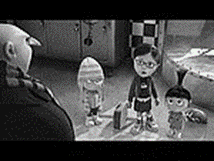    Then, I learned…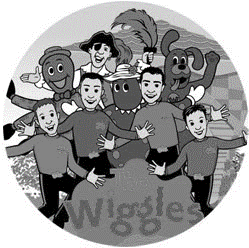 Then, I learned…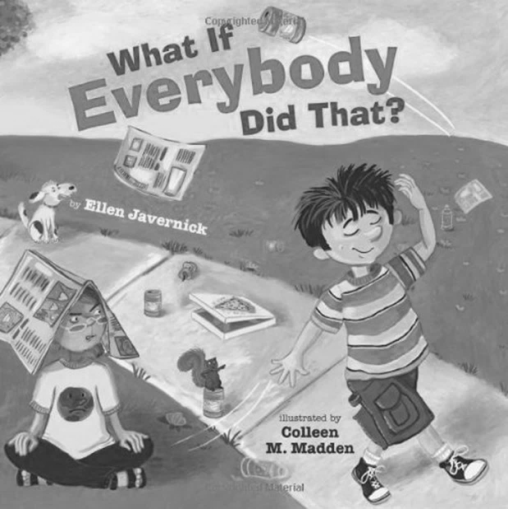 Now, I think…  rules are important.  that I am not sure if                         rules are important. rules are not important.